SCHEDA DI AUTOVALUTAZIONE DI LETTURA E COMPRENSIONE CLASSE III SECONDARIALEGGO E COMPRENDO…..ISTRUZIONI: DOPO AVER LETTO, METTI UNA CROCETTASULLA FACCINA CHE DESCRIVE “LA COMPETENZA”/LIVELLO CHE HAI RAGGIUNTO NELLA LETTURA E NELLA COMPRENSIONE.______________________________________________________________________________________SCHEDA DI AUTOVALUTAZIONE DI LETTURA E COMPRENSIONE CLASSE III SECONDARIALEGGO E COMPRENDO…..ISTRUZIONI: DOPO AVER LETTO, METTI UNA CROCETTASULLA FACCINA CHE DESCRIVE “LA COMPETENZA”/LIVELLO CHE HAI RAGGIUNTO NELLA LETTURA E NELLA COMPRENSIONE.LEGGOLeggo in modo incerto e stentato.Leggo in modo sufficientemente corretto ma potrei leggere più velocemente. Leggo in modo corretto e velocemente, rispettando la punteggiatura.Leggo in modo fluido, scorrevole ed espressivo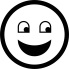 COMPRENDO1. CHI?2. DOVE?   3.QUANDO?  4.COSA SUCCEDE?5.PERCHE’? 6.RIESCO A TROVARE LA RISPOSTA  ANCHE SE NASCOSTA7.COMPRENDO IL SIGNIFICATOLETTERALE8.COMPRENDO IL SIGNIFICATO FIGURATO1. CHI?2. DOVE?   3.QUANDO?  4.COSA SUCCEDE?5.PERCHE’? 6.RIESCO A TROVARE LA RISPOSTA  ANCHE SE NASCOSTA7.COMPRENDO IL SIGNIFICATOLETTERALE8.COMPRENDO IL SIGNIFICATO FIGURATO1. CHI?2. DOVE?   3.QUANDO?  4.COSA SUCCEDE?5.PERCHE’? 6.RIESCO A TROVARE LA RISPOSTA  ANCHE SE NASCOSTA7.COMPRENDO IL SIGNIFICATOLETTERALE8.COMPRENDO IL SIGNIFICATO FIGURATO1. CHI?2. DOVE?   3.QUANDO?  4.COSA SUCCEDE?5.PERCHE’? 6.RIESCO A TROVARE LA RISPOSTA  ANCHE SE NASCOSTA7.COMPRENDO IL SIGNIFICATOLETTERALE8.COMPRENDO IL SIGNIFICATO FIGURATOLEGGOLeggo in modo incerto e stentato.Leggo in modo sufficientemente corretto ma potrei leggere più velocemente. Leggo in modo corretto e velocemente, rispettando la punteggiatura.Leggo in modo fluido, scorrevole ed espressivoCOMPRENDO1. CHI?2. DOVE?   3.QUANDO?  4.COSA SUCCEDE?5.PERCHE’? 6.RIESCO A TROVARE LA RISPOSTA  ANCHE SE NASCOSTA7.COMPRENDO IL SIGNIFICATOLETTERALE8.COMPRENDO IL SIGNIFICATO FIGURATO1. CHI?2. DOVE?   3.QUANDO?  4.COSA SUCCEDE?5.PERCHE’? 6.RIESCO A TROVARE LA RISPOSTA  ANCHE SE NASCOSTA7.COMPRENDO IL SIGNIFICATOLETTERALE8.COMPRENDO IL SIGNIFICATO FIGURATO1. CHI?2. DOVE?   3.QUANDO?  4.COSA SUCCEDE?5.PERCHE’? 6.RIESCO A TROVARE LA RISPOSTA  ANCHE SE NASCOSTA7.COMPRENDO IL SIGNIFICATOLETTERALE8.COMPRENDO IL SIGNIFICATO FIGURATO1. CHI?2. DOVE?   3.QUANDO?  4.COSA SUCCEDE?5.PERCHE’? 6.RIESCO A TROVARE LA RISPOSTA  ANCHE SE NASCOSTA7.COMPRENDO IL SIGNIFICATOLETTERALE8.COMPRENDO IL SIGNIFICATO FIGURATO